Honlapjaink: http://krajczaros.uw.hu és http://haemgo.uw.hu és www.krajczarosalapitvany.hu illetve www.hadisirgondozas.hu és http://haemgo.hu továbbá http://www.facebook.com/krajczaros.alapitvanyNyt.szám: 171215-032019. évi SZAKMAI cselekvési terv- publikus –A tervadatok jórészt pályázat függőek, így azok realizálhatósága illetve a bírálat eredménye okán egyes feladatok elmaradhatnak, illetve az év során módosulhatnak tartalomban és volumenben. Az erre vonatkozó kompetenciát kérem hatáskörömbe utalni, azon kitétellel:utólagos beszámolási kötelemmel tartozok,csakis megszerzett többletbevétel erejéig van módon a tervadatokat korrigálni,a tervtől eltérő egyes tételek és átcsoportosíthatóság nagyságrendjére valamint a tevékenységre (a korábbi évekkel összhangban) a pénzügyi tervben lesznek a részletek behatárolva.Ezen előterjesztésből jól kitűnik, hogy elsősorban az elmúlt években kialakult munkarend illetve tevékenységek folytatását szolgáló szakmai feladatok vannak előtérbe helyezve. A működési területet érintő feladatokat csak érintőlegesen részletezem, mivel azokra az évenkénti (főként a havi, de negyedéves, heti) ismétlődés jellemző és/vagy jogszabályban előírt kötelmek, amiért a szervezet képviselője (a könyvelővel és adminisztrációt végző munkatárssal) közvetlen felelősséggel tartozik. E teendők konkrét ismeretére érdemben nem igazán van érdeklődés sem a támogatók, sem a szimpatizánsok részéről.I.Kivonat a VÁRHATÓ FŐBB szakmai programjainkból, időpontjainkból (egyes tervezett programok indokoltságát bővebben is kifejtettem):A) Korábbi évek folyományaiként esedékes teendők:- 1. Kiemelt projekt: I. vh-s festménykiállítás sorozat illetve kollekció gyarapítása 2014-2020 közötti időszakban:		== nem új keletű fontos (bár erősen forrás függő) törekvésünk az alkotókról és képekről új kiadvány (katalógus) készítése (mintegy a korábbi évekből restanciaként).== augusztusban Székesfehérváron és Szegeden alkotó tábor – I. vh. festmény kollekció bővítés – Simon M. Veronika és csapata, valamint Anna Simkulicova és partnerei.== kiegészítve Nagyik és a Vér virága című kollekciók bemutatásával.- 62-es főúton kegyeleti megemlékezés és emlékfánk ápolása  (kiemelt önkéntes partner Klima István  – április 30.- 2. kiemelt projekt: Hadisírgondozó táborok a Felvidéken (júni, júli, aug, szeptember 5-5 napban) az eddigi és újonnan jelentkező önkénteseinkre kívánunk számítani. Felkért projektvezető Kovács Zoltán úr + partner: KVH Beskydy és Schwarzes Kreuz- 17-esek emléknapja július 18. (ez évben csütörtökre esik):Szfvár önkormányzat kompetenciában és HTBK illetve további civil formációk részvételével + Sipos Gyula szobornál koszorúzás - Alsódomború (Donja Dubrava, HR) Somlyó /Schwartz/ Zoltán emlékhelyünk avatva 2010-ben; szül.: 1882. június 22. (137 éve), meghalt: Újbuda, 1937. január 7. (82 éve) - megemlékezés (Gyilkos-tó) Szt István szobrunknál és a Gac hegy oldalában + részvételszeptember elején Szfváron a Gyergyó téren Deák Lajosné önk. képviselő szervezésében - Restanciaként kezelve: emlékmű állítás és avatás Bp. 1-es hv. gy. ezred - Repejő (Sk) - Ukanc (Slo), - immáron hagyományos – 14. nemzetközi megemlékezés, október 18-20,- Érsemjén, Kazinczy szobrunknál megemlékezés október 25. - Halottak napi megemlékezés kat. pü-i állományra (okt.29. - nov.05.)- Pozsony I. vh-es megemlékezés, november 1. – partner: Ernest Huska- Krnsko Jezero túra – november 09. szombat- 3. Kiemelt projekt: Nemzetközi Gyertyagyújtási Akció (10. alkalommal) november 11-én(vas.) 11 óra 11 perckor + kiegészítve a Vér virága a pipacs szimbólum népszerűsítésselStratégiai célunk: a HARCTÉREN ELESETT KATONÁK NEMEZTKÖZI EMLÉKNAPJA elfogadtatása az EP hivatalos szerveinél,		= lehetséges főbb civil szövetség partneri kör bővítése (BEOSZ )		= lokális szervező partneri kör építése főleg külföldön (2015-2018. évi tapasztalatok 		hasznosításával)- 4. kiemelt projekt: emlékfáink ápolása illetve partnereké és újabbak ültetése, valamint erre inspiráció – vö.: 62-es út és laktanya előtt + I. vh. kötődéssel: Budai 94.; Szfvár – Tarsoly, Rácz u-ban, Krasznai u.; Pákozd, Sárkeresztes; + Velkrop; Püspökség udvar; Bély – Brezo Kata; Bregyó;+ Yper (hajdani) nyugati hadszíntér (részvétel koszorúzáson és emlékfa ültetés - április)A1) Partneri kapcsolatokhoz csatlakozással:- Doni katasztrófáról megemlékezésen részvétel (január 12.) - Wannsee konferencia (1942. jan. 20.) – megemlékezésen részvétel Szfvár-on - "AmiEu" vetélkedő és díjazásban közreműködés (?) – februártól, áprilisban döntőn részvétel 		szervező partner: Tarsoly Egyesület- KEMPP és HTBK által szervezendő programokhoz eseti csatlakozás (kapacitás függően) – kiemelten a szeptember 29-hez kötődő megemlékezések és koszorúzások (Pákozd, Sukoró)- katonai emlékművek felújításában részvétel a vecsési KÖZTERÉP Kft partnerségében illetve erősen forrás szerzés függően.- ÉK-Szlovákiában I. vh-s hadijátékon részvétel (előzetes info-k szerint forrás hiányában elmarad). + Vrábel Ferdinánd szervezésében konferencia június (összekötve festmény kiállítással)- 69-es k.u.k. ezred emléknapon megemlékezésen részvétel – június 15. Szfvár
A2) 2019-ben újszerűnek (aktuálisnak) tekinthető (illetve korábbi évekről restanciaként kezelt)vállalások – forrás függően:- február 10-én részvétel a PISKI csata helyszínen – partner HTBK, Falvak KultúrájáértAlapítvány és Dévai Szt Ferenc Alapítvány (emlékjel elhelyezés – 170. évforduló jegyében esetlegesen további helyszíneken)- „fekvő katona” szobornál Fváron a takarodó naponkénti eljátszása – pályázat függően- önköltséges túra Nagyrábé – tájház, csapatépítés- Nemeskosút (1899-ig Kosút, szlovákul Košúty) település (Felvidék) partnerség élőn tartása és kopjafánknál megemlékezés- Radnóti (1909. V. 5.– Abda,1944. XI. 9.) megemlékezés (???) + emléktábla elhelyezés (???)- Albániában lévő partneri kapcsolatra alapozva I. vh. vetületű terep felmérés és feladat kidolgozás (esetleges), kapcsolat építés (vö.: 2017-ben nem kaptunk érdemi partnerséget) – Forrás függően.
- a szervezetünk megalakulásának 26. évfordulójára előkészület és felkészülés forrás függően (vö. 2018-ban elmaradt a jubileumi megemlékezés)- októberben Göncz Árpád szobornál megemlékezésen részvétel + februárban.- VDK tisztségviselő látogatás – Kovács Gy (német hadisírgondozó szövetség) magyar képviselő 		partnerségével Mezőlaborc katonatemető sorsának tisztázása - nyakkendő kiállítás szervezése és újabb magyar adományozók bevonása Mo-on (Anna Simkulicova)- a volt MH 5232 pü. állományának részvételével területi elv alapján baráti találkozó – igény ésforrás függő (részben a bekövetkező temetések alkalmával szűkebb körben)- megemlékezés Szentgyörgyi gróf Hugonnai Vilma – festmény kiállítással egybekötve- Böjte Csaba partnerségében – Petrozsény – Gillemot túra illetve sportversenyhez kapcsolódás + természetbeni adományunk kiszállítása (vö.: Bp-ről emü) illetve 1849. pl. Világosi fegyverletétel megemlékezés.- március 22-én megemlékezéshez csatlakozás a Szerb u-ban- március 13. - katyńi mészárlás évfordulója – lengyel emléknap 2007-től (részvétel Fehérváron)- december 5-én önkéntesek világnapja – K.A. (vö.: február???)- december 9-én (???) szegedi 5-ös ezred emléknapon részvétel- december 11-én – limanovai csatára emlékezet Fehérváron + Limanovában részvétel??? önerős forrás és érdeklődés függően- (önköltséges) kegyeleti túra illetve hadszíntér bejárás Tirolban + Piave, Monte Grappa, Perginei katonai temető (Kiss József pilóta)A3) nagyfokú esetlegesség és forrás illetve mindenkori idő és humán kapacitásunk, valamint meghívás függőség tartalommal (jellemzően önköltséges fedezettel):+ Visintini – fémrészek festése - Hadszíntér bejárás, kutatás (Felvidék, Erdély, Isonzó-Doberdó – 3-3 napban)- kegyeleti túra a Mrzli hegyen Slo – kb. augusztus 20 – érdeklődés és forrás esetén.- nagyváradi gúla - emlékhely (San Martino del Carso és San Gabriele) népszerűsítése illetvemegtekintése kapcsolódó túrák esetén- további meghívásos rendezvényeken, koszorúzások részvétel, forrás illetve költség vonzat függően.- a Felvidék katonatemetői – 3. kötet kiadása (elmúlt évekről áthúzódó feladatként – forrás függő)B) Az elmúlt években bevett feladatokhoz képest szűkített illetve esetleges realizálással:- Battonya, Dr. Sztanojev György o. ezds. szobrunknál megemlékezés - május 6. - Székelykeresztúr, Bem tbk szobrunknál megemlékezés júliusban (Született: 1794. március 14. 		(225 éve), Tarnów, Lengyelország. Meghalt: 1850. december 10., Aleppó, Szíria. - Szihalom megemlékezés júni 5. – a 2015-ben általunk készíttetett emlékműnél - Fehéregyháza, Petőfi múzeumban a kopjafánknál megemlékezés – július 31.- Balatonkenese - Szt István emlékhelyünk (aug. 20.) az üdülő pk eseti álláspontjára alapozással- Opole (testvérváros) – PL – augusztus 28 – hőr rendezv. és főzőverseny 
- egyéb kegyeleti túrák szervezése önköltséges programként (igény szerint)- partnerség a HTBK és KEMPP által Székesfehérvár-Nagyvárad-Visinitin tengely mellett szervezendő háborús emlékhelyeket gondozó civil formációk bemutatására (március-május)C) Működési körbe illő, de az alaptevékenységet érdemben befolyásoló teendőink:- szja 1 % kampányolás – január közepétől május közepéig - alapító okirat újabb módosítása az aktualitásokhoz igazítás célzattal - Lecsófesztivál XIV. Szfvár szeptember – csapatépítés önkénteseinknek - fontosabb pályázati mozgásterünk: NEA, Civil Centenáriumi Emlékbizottság, HM HIM, + Székesfehérvár önkormányzata, ECHO által meghirdetett p.- önkénteseink elismerésére javaslat más szervek, partnerek irányába - 1 fő közmunka státusunk, melyet a tv. erejénél fogva alanyai jogon nyertünk el aFM munkaügyi Hivataltól, 2019. február végén lejár. + A munkaerő megtartásához fontos érdekünk fűződik, így új igénylést tervezünkbenyújtani. Átmeneti időszakot AM jogviszonyban indokolt megoldani.- MTI-vel szerződés hosszabbítás – ingyenes 15 db közlemény éventeMegj.: a kérdőjeles adatok kritikus bizonytalansági tényezőkkel (pl. forrás hiánnyal vagy további egyeztetéssel) terheltek, valamint a kegyeleti túrák jellemzően önköltségesek...Székesfehérvár, 2017. december 21-én					     Németh István     kuratórium elnök -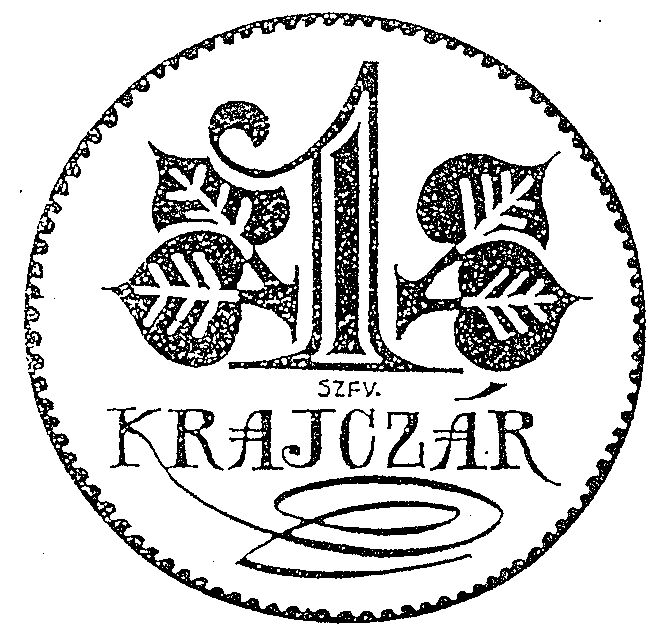 KRAJCZÁROS ALAPÍTVÁNY- közhasznú szervezet -Adószám: 18481776-2-07;               Otp 11736116-20124496Székhely: 8000 Székesfehérvár.,  Bártfai u. 41. BTel: +36/30/9566-736, Fax: - - -  E-mail: krajczaros@t-online.hu